АДМИНИСТРАЦИЯЖЕМЧУЖИНСКОГО СЕЛЬСКОГО ПОСЕЛЕНИЯНИЖНЕГОРСКОГО РАЙОНА РЕСПУБЛИКИ КРЫМПОСТАНОВЛЕНИЕ № 15-П1 февраля 2021 года								с.ЖемчужинаОб утверждении Программы «Энергосбережение и повышение энергетической эффективности Жемчужинского сельского поселения Нижнегорского района Республики Крым на 2021- 2023 годы»В соответствии с Федеральным законом от 23.11.2009 № 261-ФЗ ФЗ «Об энергосбережении и о повышении энергетической эффективности и о внесении изменений в отдельные законодательные акты Российской Федерации» (с изменениями и дополнениями), Законом Республики Крым от 28.01.2015 №77-ЗРК/2015 «Об энергосбережении и о повышении энергетической эффективности в Республике Крым», администрация Жемчужинского сельского поселения Нижнегорского района Республики Крым ПОСТАНОВЛЯЕТ:1. Утвердить Программу «Энергосбережение и повышение энергетической эффективности Жемчужинского сельского поселения Нижнегорского района Республики Крым на 2021- 2023 годы» согласно приложению.2. Настоящее постановление подлежит обнародованию на информационном стенде администрации Жемчужинского сельского поселения Нижнегорского района Республики Крым по адресу: Нижнегорский район, с. Жемчужина, ул. Школьная, 2 и на официальном сайте Жемчужинского сельского поселения Нижнегорского района Республики Крым (http://жемчужинское-сп.рф) в сети Интернет.3. Настоящее постановление вступает в силу с момента его подписания.4. Контроль за исполнение настоящего постановления оставляю за собой.Председатель Жемчужинского сельского совета- глава администрацииЖемчужинского сельского поселения				С.И.ЧупиковПриложение к постановлению администрацииЖемчужинского сельского поселения Нижнегорского района Республики Крымот 1 февраля 2021 года № 15-ППРОГРАММА «Энергосбережение и повышение энергетической эффективности Жемчужинского сельского поселения Нижнегорского района Республики Крым на 2021- 2023 годы»ПАСПОРТ Программы «Энергосбережение и повышение энергетической эффективности Жемчужинского сельского поселения Нижнегорского района Республики Крым на 2021- 2023 годы»»1. Общие положенияПрограмма разработана в соответствии с Федеральным законом от 23.11.2009 № 261-ФЗ «Об энергосбережении и повышении энергетической эффективности и о внесении изменений в отдельные законодательные акты Российской Федерации» (далее – Закон № 261-ФЗ), Порядком разработки и реализации программ в области энергосбережения и повышения энергетической эффективности организаций с участием государства (муниципального образования), утвержденным приказом Министерства энергетики Российской Федерации от 30.06.2014 №398 «Об утверждении требований к форме программ в области энергосбережения и повышения энергетической эффективности организаций с участием государства и муниципального образования, организаций, осуществляющих регулируемые виды деятельности, и отчетности о ходе их реализации», иными актами федерального законодательства.2.Актуальность разработки программыЭнергосбережение является актуальным и необходимым условием нормального функционирования, так как повышение эффективности использования энергоресурсов, при непрерывном росте стоимости электрической и тепловой энергии, позволяет добиться существенной экономии как энергоресурсов, так и финансовых затрат на оплату ресурсов.Анализ функционирования показывает, что основные потери энергоресурсов наблюдаются при неэффективном использовании, распределении и потреблении электрической энергии.Нерациональное использование и потери энергии приводят к потери до 15% электрической энергии.Программа энергосбережения должна обеспечить снижение потребления энергетических ресурсов за счет внедрения в деятельность предлагаемых данной программой решений и мероприятий и соответственно перехода на экономичное и рациональное расходование энергоресурсов.Для решения проблемы необходимо осуществление комплекса мер по повышению энергетической эффективности на территории Жемчужинского сельского поселения Нижнегорского района Республики Крым. Федеральный закон от 23.11.2009 № 261-ФЗ «Об энергосбережении и о повышении энергетической эффективности и о внесении изменений в отдельные законодательные акты Российской Федерации» является основным документом, определяющим задачи долгосрочного социально-экономического развития в энергетической сфере, и мероприятия по энергосбережению и эффективному использованию энергии должны стать обязательной частью программ развития учреждения.Реализация Программы будет осуществляться на основе выполнения мероприятий по основным направлениям, взаимоувязанных по целям, задачам и срокам исполнения.Все энергосберегающие мероприятия, направленные на снижение теплопотребления в системе отопления зданий, можно условно разделить на две группы.В первую группу входят мероприятия, связанные с модернизацией и сервисным обслуживанием системы отопления.Вторую группу составляют мероприятия, связанные с усилением теплозащитных свойств ограждающих конструкций. Сюда входят мероприятия замены окон, замены дверей.Однако реализация мероприятий только второй группы в зданиях не приведет к реальному энергосбережению. В этой связи необходимо отметить, что максимальная степень реализации потенциала энергосбережения достигается тогда, когда энергосберегающие мероприятия реализуются в комплексе.Необходимость решения проблемы энергосбережения программно-целевым методом обусловлена нижеследующими причинами.Невозможностью комплексного решения проблемы в требуемые сроки за счет использования действующего рыночного механизма.Комплексным характером проблемы и необходимостью координации действий по ее решению.В предстоящий период в администрации Жемчужинского сельского поселения Нижнегорского района Республики Крым Далее - администрации) должны быть выполнены установленные Законом требования в части управления процессом энергосбережения, в том числе:- обеспечение снижения потребления энергоресурсов не менее чем на 3% ежегодно;- учет энергетических ресурсов;- применение энергосберегающих технологий при ремонте объектов администрации.Основные риски, связанные с реализацией Программы, определяются следующими факторами:- ограниченностью источников финансирования программных мероприятий и неразвитостью механизмов привлечения средств на финансирование энергосберегающих мероприятий.Настоящая Программа позволяет выполнить первый этап решения проблемы: создать условия для перевода администрации на энергосберегающий путь развития и снизить затраты на все потребляемые виды энергетических ресурсов.3. Цель Программы и основные задачиЦель: Повышение эффективности потребления энергетических ресурсов в администрации, предусматривающих достижение наиболее высоких целевых показателей энергосбережения и снижение финансовой нагрузки на бюджет за счет сокращения платежей за потребление электроэнергии.Задачи:1.Снижение удельных величин потребления энергетических ресурсов (электроэнергии) при сохранении устойчивости функционирования, обеспечении соблюдения санитарно-гигиенических требований к организации образовательного процесса.2.Снижение величины вложения финансовых средств на оплату потребления топливно-энергетических ресурсов (уменьшение количества постоянных издержек).3.Снижение финансовой нагрузки на бюджет Жемчужинского сельского поселения Нижнегорского района Республики Крым поселения.4. Сокращение потерь топливно-энергетических ресурсов.5.Организация проведения энергосберегающих мероприятий для всех участников образовательного процесса.6.Снижение затрат к 2023 году на приобретение энергоресурсов до 15%.4. Целевые показатели в области энергосбережения и повышения энергетической эффективностиОбщая информацияУдельные показатели потребления энергоресурсов за 2020 годПлановые показатели электрической энергии по годамСведения о целевых показателях программы энергосбережения и повышения энергетической эффективности5. Дополнительные мероприятия по энергосбережению и повышению энергетической эффективности, направленные на достижение значений целевых показателей6. Сроки и этапы реализации ПрограммыПлан организационно-технических мероприятий по энергосбережению и экономии энергетических ресурсов реализуется в период с 2021 года по 2023 год.Проводятся мероприятия, предписанные законодательными актами к обязательному выполнению и реализуются основные мероприятия Программы.Перечень реализуемых в каждом последующем году мероприятий составляется ежегодно в ноябре текущего года, утверждается распоряжением руководителя для включения в программу финансово-хозяйственной деятельности (смету расходов).7.Ресурсное обеспечение  ПрограммыРеализуемые энергосберегающие мероприятия в Жемчужинском сельском поселекнии Нижнегорского района Республики Крым 2021-2023 годах планируется осуществлять за счёт бюджета Жемчужинского сельского поселения Нижнегорского района Республики Крым8. Организация управления и механизм реализации ПрограммыУправление Программой регламентируется распоряжением  председателя Жемчужинского сельского совета-главы администрации Жемчужинского сельского поселения, в котором назначаются ответственные лица за выполнение Программы и мероприятий Программы.  Лицо, назначенное ответственным за выполнение Программы, проводит анализ выполнения мероприятий, подготавливает и согласовывает план мероприятий на очередной год. 9. ЗаключениеПри реализации программных мероприятий председатель Жемчужинского сельского совета-глава администрации Жемчужинского сельского поселения организует работу по управлению энергосбережением, определяет основные направления, плановые показатели деятельности в этой сфере и несет ответственность за эффективность использования энергетических ресурсов, назначает ответственного по выполнению энергосберегающих мероприятий.Обязанности по выполнению энергосберегающих мероприятий, учету и контролю за их реализацией и результатами в учреждении устанавливаются председателем Жемчужинского сельского совета-главой администрации Жемчужинского сельского поселения в должностных регламентах (инструкциях, трудовых договорах). Ответственность за невыполнение указанных функций устанавливается распоряжением председателя Жемчужинского сельского совета-главы администрации Жемчужинского сельского поселения или решением вышестоящего органа управления.По согласованию с председателем Жемчужинского сельского совета - главой администрации Жемчужинского сельского поселения определяются основные направления и плановые показатели деятельности по управлению энергосбережением, обеспечивают мотивацию и контроль достижения установленных  показателей энергетической эффективности. Исполнители определяют конкретные мероприятия, сроки их выполнения, несут ответственность за достижение утвержденных показателей и индикаторов, позволяющих оценить ход реализации Программы.Программа включает в себя рассчитанные целевые показатели в области энергосбережения и повышения энергетической эффективности организации на 2021-2023 годы.Программа включает в себя перечень мероприятий на 2021-2023 годы по энергосбережению и повышению энергоэффективности. В программе рассчитан экономический эффект и технологический эффект от реализации мероприятий.Ответственный исполнитель ПрограммыАдминистрация Жемчужинского сельского поселения Нижнегорского района Республики КрымЗаказчик ПрограммыАдминистрация Жемчужинского сельского поселения Нижнегорского района Республики КрымРазработчик ПрограммыАдминистрация Жемчужинского сельского поселения Нижнегорского района Республики КрымОснование для разработки Программы- Федеральный закон от 23.11.2009 № 261-ФЗ ФЗ «Об энергосбережении и о повышении энергетической эффективности и о внесении изменений в отдельные законодательные акты Российской Федерации» (с изменениями и дополнениями)- Распоряжение Правительства Российской Федерации от 01.12.2009 № 1830-р (редакция от 23.09.2010) «Об утверждении плана мероприятий по энергосбережению и повышению энергетической эффективности Российской Федерации- Приказ Минэнерго России от 30.06.2014 № 399 «Об утверждении методики расчета значений целевых показателей в области энергосбережения и повышения энергетической эффективности, в том числе в сопоставимых условиях»- Приказ Минэнерго России от 30.06.2014 № 398 «Об утверждении требований в форме в области энергосбережения и повышения энергетической эффективности с участием государства, муниципального образования, организаций, осуществляющих регулируемые виды деятельности о ходе их реализации» - Приказ Министерства экономического развития Российской Федерации от 17.02.2010 № 61 «Об утверждении примерного перечня мероприятий в области энергосбережения и повышения энергетической эффективности, который может быть использован в целях разработки региональных, муниципальных программ в области энергосбережения и повышения энергетической эффективности»- Постановление Правительства Российской Федерации от 32.12.2009 № 1225 «О требованиях к региональным и муниципальным программам в области энергосбережения и повышения энергетической эффективности» (с изменениями и дополнениями)- Устав муниципального образования Жемчужинское сельское поселение Нижнегорского района Республики КрымЦель ПрограммыОбеспечение рационального использования энергетических ресурсов организации за счет реализации мероприятий по энергосбережению и повышению энергетической эффективности Задачи ПрограммыРеализация мероприятий по энергосбережению и повышению энергетической эффективностиЭтапы и сроки реализации Программы2021 год2022год2023 годЦелевые показатели ПрограммыЦелевые показатели рассчитываются в соответствии с Методикой расчета значений целевых показателей в области энергосбережения повышения энергетической эффективности, в том числе сопоставимых условиях, утвержденной приказом Министерства Энергетики Российской Федерации от 30 июня 2014 г. № 398 (зарегистрирован в Министерстве юстиции Российской Федерации 2 июля 2014 г., регистрационный № 33293)Объемы бюджетных ассигнований ПрограммыИсточниками финансирования Программы является бюджет Жемчужинского сельского поселения Нижнегорского района Республики Крым; объем финансового обеспечения Программы составит: 2021 год – 10,0 тыс. руб. 2022 год – 10,0 тыс. руб. 2023 год – 10,0 тыс. руб.Ожидаемые результаты реализации Программы- обеспечение ежегодного снижения энергоресурсов не менее 3%; -улучшение индикаторов энергоэффективности.Наименование показателя ПрограммыЕдиница измеренияПлановые значенияПлановые значенияПлановые значенияНаименование показателя ПрограммыЕдиница измерения202120222023Общая площадькв.м93,293,293,2Среднегодовая численность  сотрудниковЧел.444№п/пВид энергоресурса(ТЭР)ПотреблениеТЭРза 2020 годТариф (с НДС),руб./един.Годовые затратына оплату ТЭР,руб.Здание администрацииЗдание администрацииЗдание администрацииЗдание администрации1.Электроэнергия кВт/час62624,77396829894,59НаименованиеЕдиница измеренияЗначениеПотребление электрической энергии на кв. м площадикВт·ч/кв. м67,1888412№п/пПоказательед.изм.Всего2021 –2023 гг.Объём потребления по годамОбъём потребления по годамОбъём потребления по годам№п/пПоказательед.изм.Всего2021 –2023 гг.2021202220231Прогноз потребления с учётом реализации энергосберегающих мероприятий электрической энергиитыс. кВт.ч.17,6816,0745,8925,715№п/пНаименование показателя программыЕдиницаизмеренияПлановые значения целевых показателей программыПлановые значения целевых показателей программыПлановые значения целевых показателей программы№п/пНаименование показателя программыЕдиницаизмерения2021202220231Удельный расход электрической энергии (в расчете на 1 кв. метр общей площади)кВт ч/кв. м65,171673863,218884161,3197424Оснащенность приборами учета потребления ресурсовОснащенность приборами учета потребления ресурсовОснащенность приборами учета потребления ресурсовОснащенность приборами учета потребления ресурсовОснащенность приборами учета потребления ресурсовОснащенность приборами учета потребления ресурсовОснащенность приборами учета потребления ресурсовЭлектроэнергияКоличество приборов, шт.11111Электроэнергия% оплаты по приборам учета100,0100,0100,0100,0100,0МероприятияИсполнителиЭнергосберегающий эффектЭнергосберегающий эффектОбъем средств на внедрение, тыс.рубОбъем средств на внедрение, тыс.рубОбъем средств на внедрение, тыс.рубОбъем средств на внедрение, тыс.рубОбъем средств на внедрение, тыс.рубИсточник финансированияИсточник финансированияПримечанияМероприятияИсполнителиЭнергосберегающий эффектЭнергосберегающий эффект20212022202320232023Источник финансированияИсточник финансированияСоздание организационных основ для реализации системы мер по энергосбережению и энергоэффективностиСоздание организационных основ для реализации системы мер по энергосбережению и энергоэффективностиСоздание организационных основ для реализации системы мер по энергосбережению и энергоэффективностиСоздание организационных основ для реализации системы мер по энергосбережению и энергоэффективностиСоздание организационных основ для реализации системы мер по энергосбережению и энергоэффективностиСоздание организационных основ для реализации системы мер по энергосбережению и энергоэффективностиСоздание организационных основ для реализации системы мер по энергосбережению и энергоэффективностиСоздание организационных основ для реализации системы мер по энергосбережению и энергоэффективностиСоздание организационных основ для реализации системы мер по энергосбережению и энергоэффективностиСоздание организационных основ для реализации системы мер по энергосбережению и энергоэффективностиСоздание организационных основ для реализации системы мер по энергосбережению и энергоэффективности1. Изучение законодательства по вопросам энергосбережения и энергоэффективностиадминистрация администрация Организация и контроль  потребления энергоресурсов------Без затрат2. Назначение ответственных лиц за реализацию вопросов энергосбережения и энергоэффективности.администрация администрация Организация и контроль  потребления энергоресурсов------Без затрат3. Издание распорядительных документовадминистрация администрация Организация и контроль  потребления энергоресурсов------Без затрат4. Планирование вопросов, отражающих энергосбережение на совещаниях различного уровняадминистрация администрация Организация и контроль  потребления энергоресурсов------Без затрат5. Заключение энергосервисных договоровадминистрацияадминистрацияОрганизация и контроль  потребления энергоресурсовВ соответствии со сметной стоимостью энергосервисных работВ соответствии со сметной стоимостью энергосервисных работВ соответствии со сметной стоимостью энергосервисных работВ соответствии со сметной стоимостью энергосервисных работВ соответствии со сметной стоимостью энергосервисных работВ соответствии со сметной стоимостью энергосервисных работЗа счет средств от экономии энергоресурсовРеализация общих мероприятий энергосбереженияРеализация общих мероприятий энергосбереженияРеализация общих мероприятий энергосбереженияРеализация общих мероприятий энергосбереженияРеализация общих мероприятий энергосбереженияРеализация общих мероприятий энергосбереженияРеализация общих мероприятий энергосбереженияРеализация общих мероприятий энергосбереженияРеализация общих мероприятий энергосбереженияРеализация общих мероприятий энергосбережения1.Проведение инвентаризации установленных приборов учета энергоресурсов администрацияадминистрацияОрганизация и контроль  потребления энергоресурсов------Без затрат2. Своевременная передача данных показаний приборов учетаадминистрацияадминистрацияОрганизация и контроль  потребления энергоресурсов------Без затрат3. Проведение инструктажей сотрудников по экономии энергоресурсов, осуществление ежедневного контроля за работой электрического освещения, водоснабжения.Председатель Жемчужинского сельского совета- глава администрации Жемчужинского сельского поселенияПредседатель Жемчужинского сельского совета- глава администрации Жемчужинского сельского поселенияОрганизация и контроль  потребления энергоресурсов------Без затратРеализация проектов по энергосбережениюРеализация проектов по энергосбережениюРеализация проектов по энергосбережениюРеализация проектов по энергосбережениюРеализация проектов по энергосбережениюРеализация проектов по энергосбережениюРеализация проектов по энергосбережениюРеализация проектов по энергосбережениюРеализация проектов по энергосбережениюРеализация проектов по энергосбережению1. Реализация режимных моментов по своевременному включению и выключению электро потребителейСотрудникиСотрудникиСнижение потребления электроэнергии------Без затрат2.  Установить энергосберегающие лампы в здании администрацииадминистрацияадминистрацияСнижение потребления электроэнергии101010101010Средства местного бюджета3. Обновление счётчиков учета потребляемого э/эадминистрацияадминистрацияСнижение потребления электроэнергии--------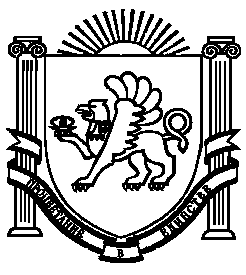 